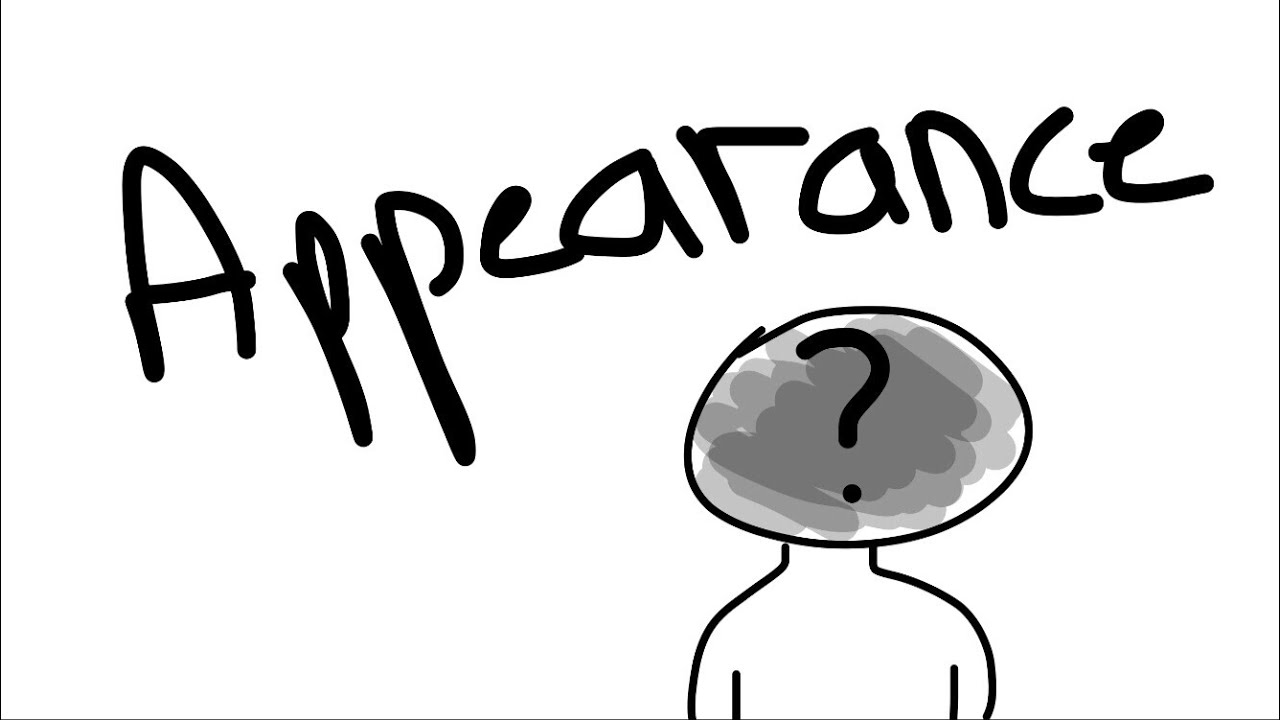 Ex 1. Listen to the conversationhttp://learnenglishteens.britishcouncil.org/skills/listening/beginner-a1-listening/describing-people (аудио и 2 упражнения, которые там)Ex 2. Choose the correct option to complete the sentences.Ex 3. Write the word to fill the gaps.Ex 5. Listen to the conversationhttps://www.examenglish.com/A2/audio/aunit1listening3.mp3Ex 6. Choose if the sentance true or false1  Maria has brown, curly hair. T2  Maria and Catherine have the same colour eyes. F3  Maria’s face is longer than Catherine’s. F4  Catherine’s nose and mouth look like Maria’s.  T5  Catherine is taller than Maria. F6  Maria isn’t as outgoing as Catherine. T7  Catherine is older than Maria. T8  Both Catherine and Maria are independent. TEx. 7 Listen to the audio and click on the picture that is talked abouthttp://www.elllo.org/yeartwo/march20th/main_hair.htm